	2013年7 月11日，日内瓦尊敬的先生/女士，1	应厄瓜多尔政府的盛情邀请，国际电信联盟正在组织定于2013年8月14日在厄瓜多尔基多举行的拉丁美洲人体暴露于电磁场（EMF）讲习班。在此之前，还将于2013年8月13日举办“拉丁美洲电子废弃物环保管理”讲习班。两项活动均由Telefónica在同一地点进行。讲习班将于09:30开始。注册工作将自08:30开始。2	讨论将用英文和西班牙文进行。3	国际电联成员国、部门成员、部门准成员和学术成员以及愿参加此工作的来自国际电联成员国的任何个人均可参加此讲习班。这里所指的“个人”亦包括作为国际、区域和国家组织成员的个人。讲习班不收取任何费用。4	本次讲习班的主要目标是对WTSA-12第72号决议“有关人体暴露于电磁场的测量问题”做出响应，向决策机构和其他利益攸关方提供EMF问题的概况并将特别关注拉丁美洲，确定一些可采取的行动，供ITU-T第5研究组第2工作组审议。此领域的主要专家将出席讲习班，从高层决策者到工程师、设计人员、规划人员、政府官员、监管人员、标准专家，等等。5	将在活动网站上提供讲习班的计划安排草案。如您需要计划安排的其他信息，请与Cristina Bueti（cristina.bueti@itu.int）联系。6	住宿：有关酒店住宿、交通、签证和健康要求的信息可在ITU-T网站查询：http://www.itu.int/en/ITU-T/Workshops-and-Seminars/emf/201307/Pages/default.aspx。此网站会随新的或修改信息的提供而不断更新。7	与会补贴：遗憾的是，由于预算限制，国际电联不能提供与会补贴。8	注册：为便于电信标准化局就讲习班的组织做出必要安排，我希望您能通过http://www.itu.int/en/ITU-T/Workshops-and-Seminars/emf/201307/Pages/default.aspx网址、以填写在线表格的方式尽早、但不迟于2013年8月7日进行注册。请注意，讲习班与会者的预注册仅以在线方式进行。与会者可在2013年8月7日之后在现场进行注册。9	我们谨在此提醒您，一些国家的公民需要获得签证才能进入基多并在此逗留。签证必须向驻贵国的厄瓜多尔使馆申请，并随后领取。如贵国没有此类机构，则请向驻离贵国最近的国家的使馆申请并领取。有关签证要求的其他信息，请浏览ITU-T网站：http://www.itu.int/en/ITU-T/Workshops-and-Seminars/emf/201307/Pages/default.aspx。顺致敬意！
电信标准化局主任马尔科姆•琼森电信标准化局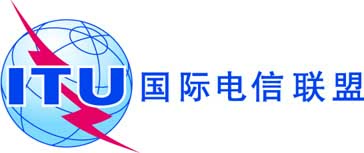 文号：电话：
传真：电信标准化局第31号通函TSB Workshops/A.N.+41 22 730 6301
+41 22 730 5853-	致国际电联各成员国主管部门；-	致ITU-T部门成员；-	致ITU-T部门准成员；
-	致ITU-T学术成员；电子
邮件：
tsbworkshops@itu.int抄送：-	ITU-T各研究组正副主席；-	电信发展局主任；-	无线电通信局主任-	巴西利亚国际电联美洲区域代表处主任-	国际电联智利圣地亚哥地区办事处负责人-	厄瓜多尔常驻瑞士使团事由：国际电联有关“人体暴露于电磁场”的讲习班2013年8月14日，厄瓜多尔，基多